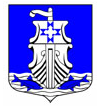 Совет депутатов Муниципального образования «Усть-Лужское сельское поселение»Кингисе6ппского муниципального районаРЕШЕНИЕ    30 марта 2018 №249 Об утверждении Положения об установлениильготной    арендной платы    и ее      размеров в отношении объектов культурного наследия, находящихся в муниципальной собственности администрации    «Усть-Лужского    сельского поселения   Кингисеппского  муниципального района Ленинградской области В соответствии с Федеральным законом от 6 октября 2003 года «131 -ФЗ « Об общих принципах организации  местного самоуправления в Российской Федерации», уставом МО «Усть-Лужское сельское поселение», Федеральным законом  от 25.06.202 года №73-ФЗ « Об объектах культурного наследия (памятников истории и культуры) народов Российской Федерации, а также в целях повышения эффективности управления объектами  недвижимого имущества, являющимися объектами культурного наследия, Совет депутатов «Усть-Лужское сельского поселения»Решил:1.Утвердить Положение об установлении льготной аренда и ее размеров в отношении объектов культурного наследия, находящихся в муниципальной собственности  администрации МО Усть-Лужское сельское поселение» (прилагается).2.Обеспечить официальное опубликование настоящего постановления, а также размещение его в информационно-телекоммуникативной сети «Интернет», на официальном сайте МО «Усть-Лужское сельское поселение».3.Настоящее постановление  вступает в силу после официального опубликования. Глава муниципального образовании «Усть-Лужское сельское поселение»                                                        П.И.Казарян